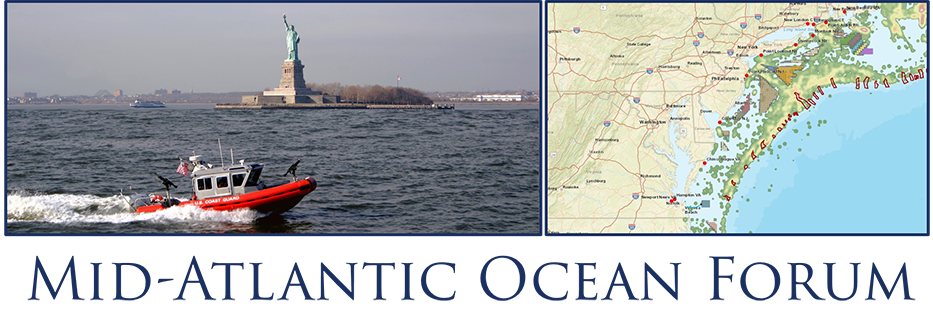 MID-ATLANTIC OCEAN FORUM WEBINAR Tuesday, May 19, 2020 10:00 am - 12:00 pm DRAFT AGENDA  Objectives: Generate a greater awareness of future regional ocean policy issues and activities; andReview MACO collaboration efforts in addressing regional issues and seek stakeholder input on further collaboration needs and opportunities.9:45 a.m.	Meeting Sign On Available10:00 a.m. 	Welcome:  Kisha Santiago-Martinez, New York State Deputy Secretary of State, Chair, Mid-Atlantic Regional Council on the Ocean Management Board Overview and Logistics: Tony MacDonald, FacilitatorKeynote Remarks: Alicia Barton, President and CEO of the New York State Energyand Research Development Authority10:15 a.m.	Policy, Climate and Technology Perspectives on Future Ocean Planning IOPC/ OSTP Perspectives, Deerin Babb-Brott, Principal, Assistant Director for Oceans and Environment, White House Office of Science and Technology PolicyChanging Climate, Changing Ocean, Charlie Stock, Research Oceanographer, NOAA Geophysical Fluid Dynamics LaboratoryThe Future of Offshore Wind Energy Technology, Walt Musial, Offshore Wind Research Platform Lead, DOE National Renewable Energy Lab10:45 a.m. 	Participant Perspectives, Q & A	11:00 a.m.	Stakeholder Input: Future Directions for Mid-Atlantic Ocean Planning MACO Steering Committee Discussion Leaders (TBD) -- Interactive Sessions11:00 a.m.	Building on Current MACO and Work Group Efforts 11:30 a.m.	Brainstorming Other Collaboration Needs and Opportunities12:00 p.m.	Wrap up and Next Steps: Tony MacDonald, Facilitator12:15 p.m.	Adjourn